RFP 2023-070 SLDS Data Warehouse Mapping to CEDSFinal List of QuestionsIs it intended for this rfp to be awarded to one vendor only?  Yes.Would a response to the rfp be considered if it referenced  only a very limited number of business areas  (accountability, ESSA)? No.In the rfp documentation the end date and number of years is missing.  Is this intentional?   The vendor will need to let us know how long the mapping is going to take.  We are guessing a vendor with prior experience mapping to CEDS would not take long, maybe 6-8 months to do the mapping, create the ETL, and test.Where does your organization or company currently stand in regards to a Data Warehouse System Transformation?  The project is underway.What are the challenges your company is facing ?  Existing staff do not have enough spare capacity to map our existing data warehouse to CEDS (Common Education Data Standards) due to other project work.  Therefore, looking for a vendor to lead the mapping to CEDS. What is the expectation you have from SAP?  That SAP has extensive prior experience in helping other states map their data warehouses to CEDS and can lead the effort for the New Hampshire Education Department.We are assuming that the current legacy data is stored in a SQL database.  Is this the case or is it stored in some other type of database?  If the database is proprietary, is there a method to gain access to the database?  Most of the data stored in a SQL server database.  Data used for Edfacts reporting is stored in an Access database, which gets its data from the SQL server database and some external files. Credentials are needed to access the SQL server database.  Therefore, no access to the database until a contract is awarded.Are there files that also need to be migrated from other data sources or is everything in the current data warehouse?  The data is either in the SQL server database or Access. Is there a data dictionary of the current data warehouse that will be available to use during the mapping process?  No.  Just a data dictionary for most of the data collected by the department that goes into the current data warehouse. Will the CEDS IDS be the new SLDS?  No, the CEDS IDS will be provided by Alma.  The CEDS IDS will feed New Hampshire’s CEDS compliant data warehouse which is the new SLDS. The current SLDS will run parallel with the new SLDS for 3-5 years.  There will be a phased approach is cutting over all the department’s systems to the new SLDS. We are assuming that the CEDS Data Warehouse will be populated with data from the CEDS IDS/ODS.  Is this correct?  Yes. Is there a need to validate the data before populating the CEDS IDS/ODS from the SLDS? No.   Or is the data validated before entering the SLDS?  Yes. Will you need a method in place to populate the new CEDS IDS/ODS from the district data collections?  The district data will be populated by Alma’s new statewide student information system into the CEDS IDS/ODS provided by Alma.  How will you get data continuously to CEDS once the SLDS is retired?  Alma’s CEDS IDS/ODS will feed the district data into our new CEDS data warehouse while department staff and the new vendor will build the ETL to feed other data sources into the new CEDS data warehouse. Will the questions from all vendors be available on the web site or will they be answered individually to each vendor?  I just want to make sure that I have the correct URL for access to the questions and answers.  They will be published on the website.Based on the answers to your questions, will this just be a one-time migration from the current SLDS to the CEDS IDS? One-time migration/mapping  from current SLDS to CEDS data warehouse.  However, the department expects to use the ETL built by the new vendor for the one-time migration to continue to push data from the existing SLDS until each system that sends data to the existing SLDS can be modified to send the data to the new CEDS data warehouse. Will there be a need for continuous movement of data from Access and other data sources to the CEDS IDS?  Access will be decommissioned.  Any files brought into Access that by-pass the current SLDS will be loaded into the CEDS data warehouse by ETL built by the department staff and the new vendor.  Files that are not generated by a system will be  manually loaded into the CEDS data warehouse by department staff. Who will be providing the new CEDS data warehouse?  Is this something Alma is also doing?  Department staff will build the CEDS data warehouse; however, we will be looking for help from the new vendor to extend it to meet New Hampshire’s unique needs.Will the new vendor be responsible for the movement of data from the CEDS IDS from Alma to the new CEDS data warehouse?  Alma will be responsible for moving the data from the Alma CEDS IDS to the department’s CEDS data warehouse.Can you provide a copy of the existing SLDS data model?  New Hampshire does not have a standard data model.  However, here is the link to our data dictionary. https://my.doe.nh.gov/DataDictionary/Default.aspxWhat CEDS domains are included in the existing SLDS?  None yet.  Currently working on Directory, Assessment, and SpEd.Is the existing SLDS K-12 or P-20 (or beyond)? Are there plans to expand the scope during the mapping work? Existing SLDS is K-12.  No plans to expand the scope during the mapping project.How many data collection applications feed into the SLDS? The current SLDS is not going away.  It will continue to stage the data from the current data collection applications and feed it to the new CEDS data warehouse.The RFP mentions the Access database used for EDfacts reporting. Are there any new data sources that are not currently contributing to the SLDS that will need to mapped and migrated to the new CEDS data warehouse? If so, how many, and what are the CEDS domains and number of data tables within each? Files brought into Access that by-pass the current SLDS will be loaded into the CEDS data warehouse by ETL built by the department staff and the new vendor.  Files that are not generated by a system will be  manually loaded into the CEDS data warehouse by department staff. Approximately 30-40 files, which includes Directory (3), Teachers (2), EL (3), Migrant (3), Title I (2), SpEd (4),  Homeless (1),  Charter Directory (3), Status files (3),  Federal Programs (4), etc.….Are you planning to load the CEDS data warehouse from the existing SLDS or original source systems? If original source systems, how many?  The CEDS data warehouse will be loaded from the existing SLDS and the Access database.The RFP references exhibits and attachments; however, these are not included with the document. Can you provide the full content for each of those? Please be more specific, what page (s)?What is the budget or budget range for this work? There is no set budget.Is there a page limit for responses? NoWould you consider providing an extension of the deadline for submission to April 14, 2023? NoWould New Hampshire consider a proposal that included a cloud-based solution? Or is New Hampshire committed to locating the CEDS Data Warehouse on-prem?  The immediate need is for an on-prem solution, but if possible, provide a cloud based estimate too.Is the goal of this project solely to map from the existing SLDS to a CEDS data warehouse? Or is it also to map from source systems directly to the CEDS data warehouse?Most of the data stored in the existing SLDS.  However, data used for Edfacts reporting is stored in an Access database, which gets its data from the SLDS and some external files.  Files brought into Access that by-pass the current SLDS will be loaded into the CEDS data warehouse by ETL built by the department staff and the new vendor.  Files that are not generated by a system will be  manually loaded into the CEDS data warehouse by department staff. Approximately 30-40 files, which includes Directory (3), Teachers (2), EL (3), Migrant (3), Title I (2), SpEd (4),  Homeless (1),  Charter Directory (3), Status files (3),  Federal Programs (4), etc.….Can you provide additional detail on the goals of the project, as they pertain to Generate? Does this project include only mapping to the CEDS data warehouse? Or is the vendor also expected to create the semantic layer needed for Generate reporting?Only mapping to the CEDS data warehouse.Can you provide additional details on the scope of the desired mapping work? Which domains, entities, and objects are expected to be mapped?  Domains that are not included are workforce, credentials, learning resources, and authentication and authorization.  Very likely that all other domains would need to be mapped from our existing SLDS.The proposal mentions extending the CEDS data model when needed. Is New Hampshire planning to work through the Open Source Community (OSC) for these changes? And if so, will New Hampshire be directly participating in the OSC, or is the expectation that the vendor will lead the work with the OSC?  New Hampshire would work in collaboration with the vendor and OSC to extend the CEDS data model. What data standards are currently in place in New Hampshire? Does the SLDS align to a standard? Is the process of data collection from LEAs aligned to a standard? No to all questions.  The current SLDS is very flat."Create the necessary ETL code to extract the data from the old databases to the new CEDS data model".    Is it extraction of the data from multiple old databases or multiple tables from old database? If it is multiple databases, how many databases?  The SLDS is approximately 3 or 4 SQL server databases with a total of approximately 150 tables (many of the tables are lookup tables that just the option sets need to be aligned) to be mapped to the CEDS data model.  Data used for Edfacts reporting is stored in an Access database, which gets its data from the SQL server database and some external files.  Files brought into Access that by-pass the current SLDS will be loaded into the CEDS data warehouse by ETL built by the department staff and the new vendor.  Files that are not generated by a system will be manually loaded into the CEDS data warehouse by department staff. Approximately 30-40 files, which includes Directory (3), Teachers (2), EL (3), Migrant (3), Title I (2), SpEd (4),  Homeless (1),  Charter Directory (3), Status files (3),  Federal Programs (4), etc.….Establish processes and documentation to ensure proper data flow from the legacy systems to the new modelHow many legacy systems are in place currently and can you please provide details about legacy systems?  The project involves the SLDS that has approximately 3 or 4 SQL server databases with a total of approximately 150 tables and 30-40 files brought into Access that by-pass the current SLDS.  No other legacy systems are impacted by the project.How many data collection applications are in place currently and can you please provide details?The project involves the SLDS that has approximately 3 or 4 SQL server databases with a total of approximately 150 tables and 30-40 files brought into Access that by-pass the current SLDS.  No data collection applications are impacted by the project.What are the implementations timelines?  The vendor will need to let us know how long the mapping is going to take.  We are guessing a vendor with prior experience mapping to CEDS would not take long, maybe 6-8 months to do the mapping, create the ETL, and test.Any reporting framework required out of loaded data?  No.What version of CEDS is planned to mapped from DW? CEDS version 11.  We plan to upgrade as each future release becomes available.Below is the list of domains from CEDS. In which, what are the domains data you are having in existing data warehouse and planning to map and migrate?  Domains that are not included are workforce, credentials, learning resources, and authentication and authorization.  It is very likely that all other domains would need to be mapped from our existing SLDS to the CEDS data warehouse.Early LearningK12Post SecondaryCareer and TechnicalAdult EducationWorkforceAssessmentsCredentialsCompetenciesLearning ResourcesFacilitiesImplementation VariablesAuthentication and AuthorizationHow many years of data is present in legacy system? Approximately 25 years.In CEDS - Are you looking to migrate to ODS model or RDS model?  New Hampshire is looking to migrate to a CEDS Data Warehouse.  Is there any Data dictionary available for mapping from SLDS to CEDS?No.  Just a data dictionary for most of the data collected by the department that goes into the current data warehouse.  Here is the link to our data dictionary. https://my.doe.nh.gov/DataDictionary/Default.aspxSection 5 - Content and Requirements for a Proposal: 2. Company Profile/Background/Experience. Besides general information about our organization. Does NHED have any preferred information that would like to find in this section? NoSection 5 - Content and Requirements for a Proposal. 6. Itemized budget of cost per hour times the number of hours of contracted services to be provided (based upon the proposed statement of work). Is there a preferred format in which NHED would like to see our offer? If not, will an Excel spreadsheet will be fine?  Excel if fine.Section 5 - Content and Requirements for a Proposal. 7. Two References. What information about our references is NHED expecting to receive besides POC information?  That the references had a positive experience with your company and that the project was completed on time and for the cost estimated in the RFP.Does NHED have a preferred font size and type? NoIs there a page limit for our offer? NoDoes NHED have a margin limit for the PDF document? If not, 1in will be fine? 1 inch is fine.What is the estimated budget for the entire project? There is no set budget.Is NHED looking for an organizational chart of the team who would be in charge of the project?  If it helps document your teams prior experience helping a state map to CEDS.Is NHED looking for resumes of the key personnel who would be in charge of the project? If it helps document your teams prior experience helping a state map to CEDS.Could the agency grant a due date extension?  NoDoes the agency accept remote resources to work on the project? YesDoes the agency prefer on-site resources to execute the project? NoSection 3 – Proposed Scope of Work - Deliverables throughout the project: The agency is requesting to participate in the Bureau and NHED meetings; do the meetings can be virtual? YesIs there any incumbent associated with this project? If so, please disclose the name. NoCan we use subcontractor references in order to comply with the requirements? Is any mandatory years of experience in mapping to the CEDS data model?  No mandatory years of experience.  However, the vendor should have substantial prior experience mapping to the CEDS data model and extending the CEDS data model for state specific data.Does the agency have any project estimation timelines or milestones?  The vendor will need to let us know how long the mapping is going to take.  We are guessing a vendor with prior experience mapping to CEDS would not take long, maybe 6-8 months to do the mapping, create the ETL, and test.Does the agency have any Set-Aside goals or preferences? No.Is it required to provide the COI alongside the proposal response? NoDoes the agency require wet ink signatures? NoIs it allowed to use digital signatures? YesDoes the City have a percentage established for MBE/DBE/WBE? No.If we are using a subcontractor, can the subcontractor meet  MBE/DBE/WBE participation? Not applicable.If the resources we provide at the time of proposal submission are not available at the time of a potential contract award could we replace them with equally qualified resources? YesWill the State of New Hampshire Education Department permit vendor’s off-shore resources to be resourced for the project? The vendor’s resources can work remote; however, they need to be onshore.RFP Section 3 – Proposed Scope of Work, Page 2, First Bullet: Do you have any existing work or documentation on CEDS mapping of the current data warehouse entities and elements? (I4see data dictionary example).  No.  Just a data dictionary for most of the data collected by the department that goes into the current data warehouse.  Here is the link to our data dictionary. https://my.doe.nh.gov/DataDictionary/Default.aspxRFP Section 3 – Proposed Scope of Work, Page 3, Bullet 4: Can you please clarify the responsibility of the vendor for engagement with staff to create new reports and what type of assistance would be needed for running the parallel systems?   Assuming this the bullet you are referring to “Assist staff with any transformations needed to transition the new CEDS data model to be the new primary SLDS Reporting to streamline operations.   The vendor is to work with staff to initially run the old and new data models in parallel until the transition is completed and verified”.  If so, the vendor will help department staff reconcile the new Edfacts datafiles being produced by CEDS/Generate to the old Edfacts files produced via the Access Database.Does NHED have plans to continue the work of enhancing the modernization and interoperability of its SLDS data warehouse after the completion of the scope of this RFP, for instance aligning the SLDS data warehouse to a data standard such as Ed-Fi or SIF? No, just CEDS.If, so, would the vendor who conducts this particular scope of work be precluded from participating in any downstream enhancements to the SLDS or other related work? No.Can you please extend the proposal submission deadline by one or two weeks? Responses to proposer inquiries are scheduled for March 24, which only gives responders one week to analyze the inquiry responses and submit a response. Extending the deadline will result in more complete proposer responses. There will not be an extension to the deadline.Get all the data from the CEDS model that is needed for Generate and the ETL from the existing Access database used for Edfacts reporting into the Generate Database.Are the tables in the existing Access database used for Edfacts reporting included in the estimate of 150 tables (in the previous bullet), or are additional tables? If additional tables, can you provide an estimated count of these tables? The access tables are not included in the 150 tables.  However, there is no need to map/build ETL for the tables in Access to the CEDS data warehouse.  Most of the data stored is in the existing SLDS.  However, data used for Edfacts reporting is stored in an Access database, which gets its data from the SLDS and some external files.  Files brought into Access that by-pass the current SLDS will be loaded into the CEDS data warehouse by ETL built by the department staff and the new vendor.  Files that are not generated by a system will be  manually loaded into the CEDS data warehouse by department staff. Approximately 30-40 files, which includes Directory (3), Teachers (2), EL (3), Migrant (3), Title I (2), SpEd (4),  Homeless (1),  Charter Directory (3), Status files (3),  Federal Programs (4), etc.….Is the Access database hosted on a server that enables remote, programmatic access?  Yes.DDL script to be used to create the initial CEDS data model that will be completed by DoIT.Can we assume that the DDL script to be completed by DoIT can be updated to incorporate any extensions identified during the mapping phase of the project?  Yes.Has DoIT determined which version of CEDS will be implemented? Should we assume it is the latest?  CEDS version 11.  We plan to upgrade as each future release becomes available.Create the ETL and analyze existing processes and data transformations between data collection applications and the SLDS data warehouse.To assist with estimating the effort involved, can you provide more details about the number and type of data collection applications and data transformations to be analyzed?What needs mapping and ETL built is the SLDS and files brought into an Access database.  The SLDS is approximately 3 or 4 SQL server databases with a total of approximately 150 tables (many of the tables are lookup tables that just the option sets need to be aligned) to be mapped to the CEDS data model.  Data used for Edfacts reporting is stored in an Access database, which gets its data from the SLDS and some external files.  Files brought into Access that by-pass the current SLDS will be loaded into the CEDS data warehouse by ETL built by the department staff and the new vendor.  Files that are not generated by a system will be manually loaded into the CEDS data warehouse by department staff. Approximately 30-40 files, which includes Directory (3), Teachers (2), EL (3), Migrant (3), Title I (2), SpEd (4),  Homeless (1),  Charter Directory (3), Status files (3),  Federal Programs (4), etc.….Beyond the analysis of existing processes and data transformations, is the vendor expected to perform any development work to repurpose any/all data collection applications to update the new CEDS database?  No, just the SLDS and files brought into an Access database.Assist staff with any transformations needed to transition the new CEDS data model to be the new primary SLDS Reporting to streamline operations. The vendor is to work with staff to initially run the old and new data models in parallel until the transition is completed and verified.To assist with estimating the effort involved, can you provide more details about the extent of "SLDS reporting" that is in scope (applications, reports, etc.).Is it the States' intention for the final contract award to be a staff augmentation or a deliverable based project award?  A deliverable based project award.Will the State provide an anticipated budget range for this effort prior to the proposal due date (3/31/2023)?  There is no set budget.Will the State provide the data dictionary of the 150 tables prior to the Proposal due date (3/31/2023) to allow vendor analysis to help accurately scope the proposal?  The State does not have a data dictionary for the 150 tables.  Just a data dictionary for most of the data collected by the department that goes into the current data warehouse.  Here is the link to our data dictionary: https://my.doe.nh.gov/DataDictionary/Default.aspx.What is the current data standard of the current SLDS data warehouse (aforementioned 150 tables)? None.  Is this based on EdFi or does the State employ a custom data standard? Just a relational database model that is denormalized for reporting. Is this documented via a data dictionary or other documentation?  Here is the link to our data dictionary: https://my.doe.nh.gov/DataDictionary/Default.aspx.Can the State identify the data sources for the current SLDS data warehouse 150 tables?  Here are the collections that go into the current SLDS, see pages 6-16  at  https://www.education.nh.gov/sites/g/files/ehbemt326/files/inline-documents/student-privacy.pdfThe State describes the vendor and State team will 'work collaboratively with state information technology developers and database administrators, and other project team members'. Can the State provide the following information for the internal State resources identified or anticipated to work on this project? a) Position (e.g. Project Manager, ETL Engineer, Network Architect, etc); b) % expected utilization for this effort; c) # of anticipated resources per position.  The state resources include .25 of a Project Manager, .5 of a Business Analyst, and 2 SSIS/SQL Developers.Can the State identify preferred types and numbers of resources to be proposed (e.g. Business Analysts, Multi Disciplinary Engineers (ETL, Software, Data, etc), Solution and Network Engineers, etc)?  Looking for particular skill set rather than a type of resources.  The vendor resources should have substantial prior experience mapping to the CEDS data model and extending the CEDS data model for state specific data.  In addition, the resources should have very strong Microsoft SQL, database modeling, SSIS,  and Microsoft Access skills.Can the State provide the system architecture of the current SLDS data warehouse? We do not have ER diagram of the current SLDS. Just the below high-level diagram that is not worth much.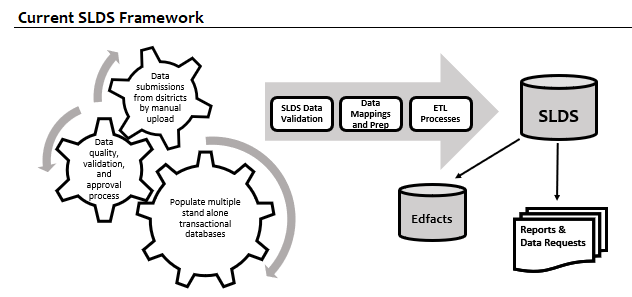 Is the implementation of the new SIS that was awarded in 2022 complete or ongoing? Is the awarded vendor expected to build the data pipeline from the new SIS in the to be CEDS aligned data warehouse? What is the data standard for the new SIS? Alma is the vendor the State selected to build the new Statewide SIS and associated CEDS IDS and the project is currently being implemented.  The CEDS IDS will feed New Hampshire’s CEDS compliant data warehouse which is the new SLDS. Can the State identify the specific EdFacts reports it intends to submit to?  All Edfact Reports.   Can the State confirm that all data elements are present in the current SLDS data warehouse or is there additional data that requires onboarding?  The current SLDS is approximately 3 or 4 SQL server databases with a total of approximately 150 tables (many of the tables are lookup tables that just the option sets need to be aligned) to be mapped to the CEDS data model.  Data used for Edfacts reporting is stored in an Access database, which gets its data from the SQL server database and some external files.  Files brought into Access that by-pass the current SLDS will be loaded into the CEDS data warehouse by ETL built by the department staff and the new vendor.  Files that are not generated by a system will be manually loaded into the CEDS data warehouse by department staff. Approximately 30-40 files, which includes Directory (3), Teachers (2), EL (3), Migrant (3), Title I (2), SpEd (4),  Homeless (1),  Charter Directory (3), Status files (3),  Federal Programs (4), etc.….Does the State intend to continue to maintain the legacy SLDS data warehouse or move entirely to a CEDS aligned data warehouse? The legacy SLDS will run parallel with the new SLDS (CEDS data warehouse) for 3-5 years.  There will be a phased approach is cutting over all the department’s systems to the new SLDS.